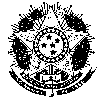 SERVIÇO PÚBLICO FEDERALMINISTÉRIO DA EDUCAÇÃOFUNDAÇÃO UNIVERSIDADE FEDERAL DE RONDÔNIA CAMPUS DA UNIR DE VILHENAAv. 02 (Rotary Clube), 3756, Setor 10, Bairro: Jardim Social, Quadra: 01, Lote: Único / Vilhena-RO / CEP: 76980-000Fone/Fax: (69) 3321-3072 – Fone: (69) 3316-4504 - Celular Institucional: (69) 8434-4777 -  E-mail: apoioeducacionalvha@unir.brEmentário mês de novembro/2021Ato LegalEmentaPublicaçãoPORTARIA Nº 196, DE 30 NOVEMBRO DE 2021 Institui o calendário da CAPES para submissão e análise de propostas de cursos novos - APCN/2022(DOU nº225, de 01/12/2021, Seção 1, p. 83).https://pesquisa.in.gov.br/imprensa/jsp/visualiza/index.jsp?data=01/12/2021&jornal=515&pagina=83